Wörterbuch der EU Wörterentstanden im Workshop  Partizipation in der EU,Erasmus+ Treffen: Werte wagen,Grundschule Stročja vas, Slowenien,april 2017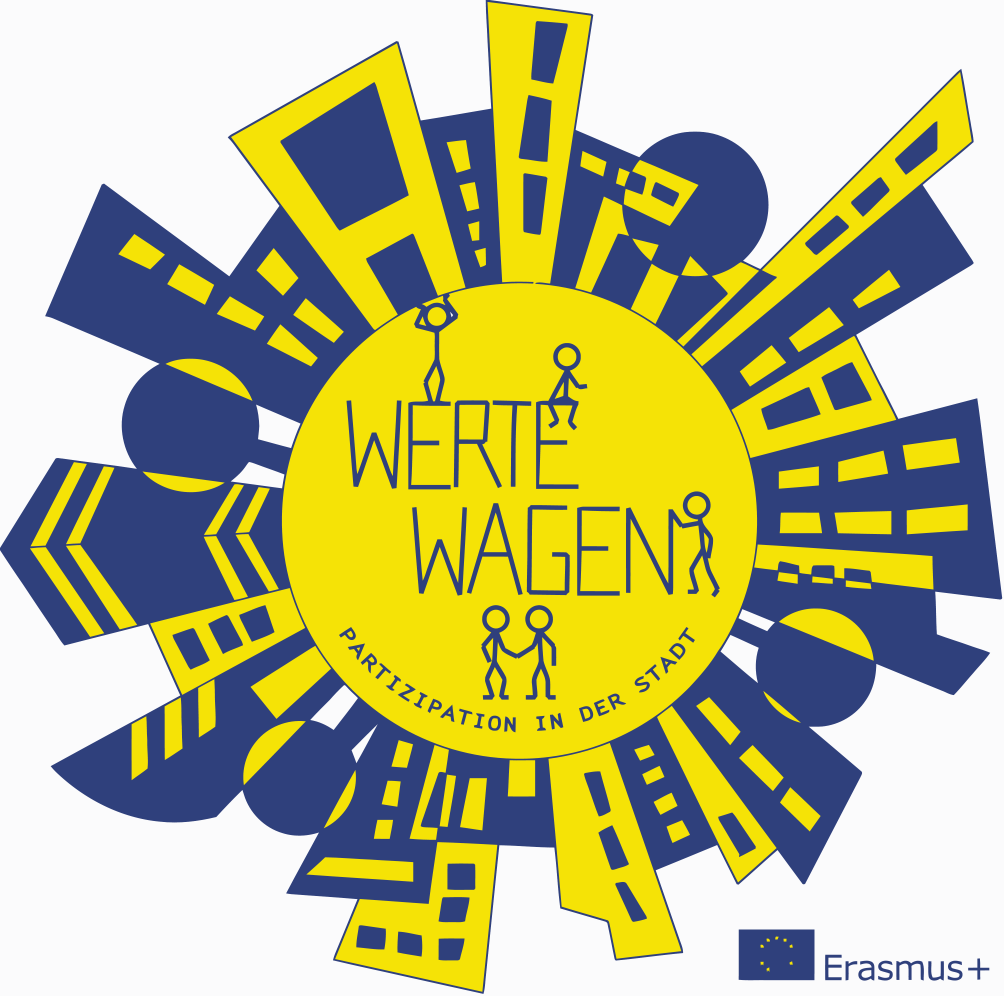 DeutschSlowenischSlowakischKriegvojnavojna FriedenmirmierFaschismusfašizemfašizmusStahlkovinaoceľKohlepremoguhlieFamiliedružinarodinaSprachenjezikijazykyStaatdržavaštátVolknarodnárodNachbarschaftsosedstvosusedstvoMenschenrechtečlovekove praviceľudské právaHeimatdomovinadomovinaMeinungsfreiheitsvoboda govorasloboda mysleKommunismuskomunizemkomunizmusDemokratiedemokracijademokraciaZäuneograjeplotyZusammen haltendržati skupajdržať spoluEisener Vorhangželezna zavesaželezná oponaZusammen arbeitendelati skupajspolupracovaťFreundeprijateljipriateliaTeilhabebiti deleženúčasťDeutschSpanischGriechischKriegGuerraΠόλεμος FriedenPazΕιρήνηFaschismusFascismoΦασισμόςStahlAceroΧάλυβαςKohleCarbónΆνθρακαςFamilieFamiliaΟικογένειαSprachenLenguasΓλώσσεςStaatNaciónΚράτοςVolkPuebloΛαόςNachbarschaftBuena vecindadΓειτονία + γειτνίασηMenschenrechteDerechos humanosΑνθρώπινα δικαιώματαHeimatPatriaΠατρίδαMeinungsfreiheitLibertad de opiniónΕλευθερία της έκφρασηςKommunismusCominismoΚομμουνισμόςDemokratieDemocraciaΔημοκρατίαZäuneAlambradasΦράχτεςZusammen haltenMantenerse unidosΜένουμε ενωμένοιEisener VorhangTelón de aceroΣιδηρούν ΠαραπέτασμαZusammen arbeitenTrabajar juntosΣυνεργαζόμαστεFreundeAmigoΦίλοιTeilhabeTomar parteΣυμμετοχή